石川県健康福祉部少子化対策監室　結婚支援・ワークライフバランス推進グループ　多田　行（FAX：０７６－２２５－１４２３　E-mail： wlb@pref.ishikawa.lg.jp ）「パパ子育て講座」開催申込書申込日：令和　　　年　　　月　　　日◆講座は「子ども夢フォーラム（代表：高木　眞理子氏）」が実施します。◆申込受付後、日程調整などについてご連絡させていただきます。　　　　　　　　　　　　　石川県では、男性従業員が子育てに参加しやすい職場環境づくりに積極的に取り組む企業・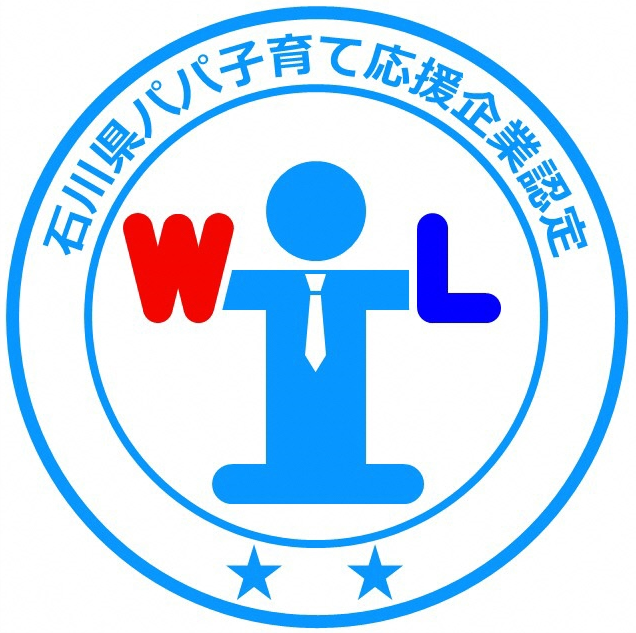 団体を「石川県パパ子育て応援企業」として認定しています。認定企業・団体には、認定書を交付するほか、県ホームページ等への取組内容の掲載やＰＲグッズの配布、専用ロゴマークの使用などのメリットがあります。認定基準や申請方法など、詳しくは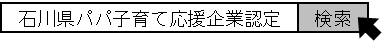 企業・団体名所在地ふりがな担当者名連絡先TEL：　　　　　FAX：連絡先E-mail：E-mail：開催希望日時【第１希望】　令和　　年　　月　　日（　　）　　　　時　　分～　　時　　分【第１希望】　令和　　年　　月　　日（　　）　　　　時　　分～　　時　　分開催希望日時【第２希望】　令和　　年　　月　　日（　　）　　　　時　　分～　　時　　分【第２希望】　令和　　年　　月　　日（　　）　　　　時　　分～　　時　　分開催予定場所参加人数　　　　　　　　　　　　人程度　　　　　　　　　　　　人程度備　　考（行事名や講座に関する希望等をご記入ください）（行事名や講座に関する希望等をご記入ください）